 Statistical Inquiry (H)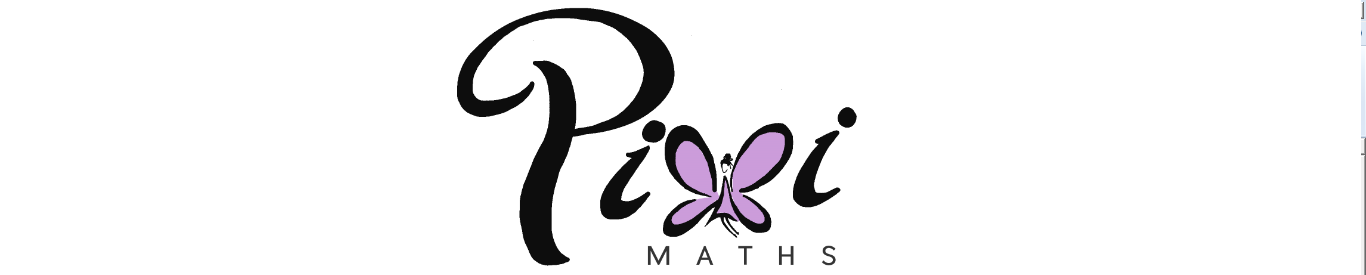 Pre-Intervention AssessmentName:	_______________________________Class:	_______________________________Date:	_______________________________1.	The table shows information about 1065 students.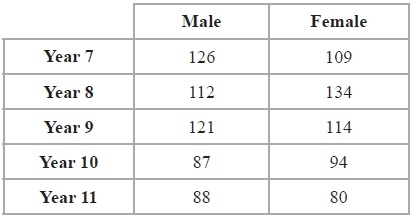 
Elena takes a stratified sample of 120 students by year group and by gender.Work out the number of Year 8 female students in her sample.


...........................................................2.	Fred did a survey on the areas of pictures in a newspaper.
The table gives information about the areas.Work out an estimate for the mean area of a picture............................................................ cm²3.	A fisherman wants to estimate the number of fish in his pond.One day he catches 128 fish. He puts a tag on each fish then releases them.Then next day the fisherman catches 143 fish.33 of these fish have a tag on them.Work out an estimate for the total number of fish in his pond.Write down any assumptions you have made.[Glue here]QuestionObjectiveRAG  1Understand and apply types of sampling 2Calculate averages from a table 3Use the Petersen capture-recapture method to estimate population sizesArea (A cm2)Frequency0 < A ≤ 103810 < A ≤ 253625 < A ≤ 403040 < A ≤ 6046